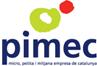 FACTURAFYCOL·LEGI DE PISOCOLEGS DE CATALUNYAGestió online de facturació GRATUITA per petites empreses i autònoms socis de PIMEC.Es una plataforma digital on podràs controlar la teva facturació i el cumpliment de les teves obligacions tributàries. Es un programa de comptabilitat pensat per petits negocis i autònoms amb el que podràs fer i gestionar les teves factures i elaborar els teus impostos de manera telemàtica. PIMEC Facturafy  neix amb l’acord amb la Gestoria Teruel, empresa amb més de 60 anys d’experiència, que unint el seu coneixement comptable i donant un pas cap a la transformació digital, ha creat aquest senzill i intuïtiu software. Des de PIMEC, ho fem nostre per oferir-lo de manera GRATUITA als nostres associats.Total disponibilitat: en qualsevol moment i des de qualsevol lloc. Podràs accedir i operar amb PIMEC Facturafy des de l’ordenador, tableta, mòbil o descarregant l’aplicació.Usabilitat contrastada: disseny amigable i intuïtiu per aquesta plataforma d’ús fàcil i senzill; no necessites coneixements previs de comptabilitat o fiscalitat per utilitzar-la. Uns formularis amb plantilles predefinides et guiaran pas a pas per que no t’oblides de res. Personalització: podràs crear i registrar fins a 150 factures l’any, amb la teva imatge corporativa i descarregable en pdf. en versió gratuïta que tens disponible. I si et quedes curt i necessites més sempre pots contractar alguna de les versions PREMIUM a preus PIME.Control del teu negoci: comptabilitza els teus ingressos, dedueix les teves despeses, i porta un control exhaustiu dels teus actius i immovilitzats, llibres i activitat empresarial. Pots generar informes, ratis i balanços setmanals, mensuals, trimestrals, o anuals.Et permet crear tot tipus de gràfics il·lustratius per que puguis veure d’un ullada tot el que t’interessa.Presentació d’impostos: per facilitar-te la tasca de presentar les declaracions d’impostos trimestrals o anuals, PIMEC Facturafy t’ofereix diferents models d’impostos online per omplir, model 303, 390, 180,347,349 200y 202Si tens dubtes, pots contactar amb el departament jurídic de PIMEC quedem a la teva disposició per qualsevol consulta. ​Per accedir al servei has de tenir oberta la sessió del teu compte, Identificar-te o registrar-te, i assegura’t d’omplir el NIF/CIF de l’empresa per validar-te com soci de soci de PIMEC.  A continuació ,hauràs de clicar a la casella per accedir a la plataforma i començar ja a estalviar i gestionar les teves comptes de manera fàcil.